Publiczne Przedszkole nr 3 w Świebodzinie                                                       Grupa :,, Biedronki”Opracowała: Monika Szymczak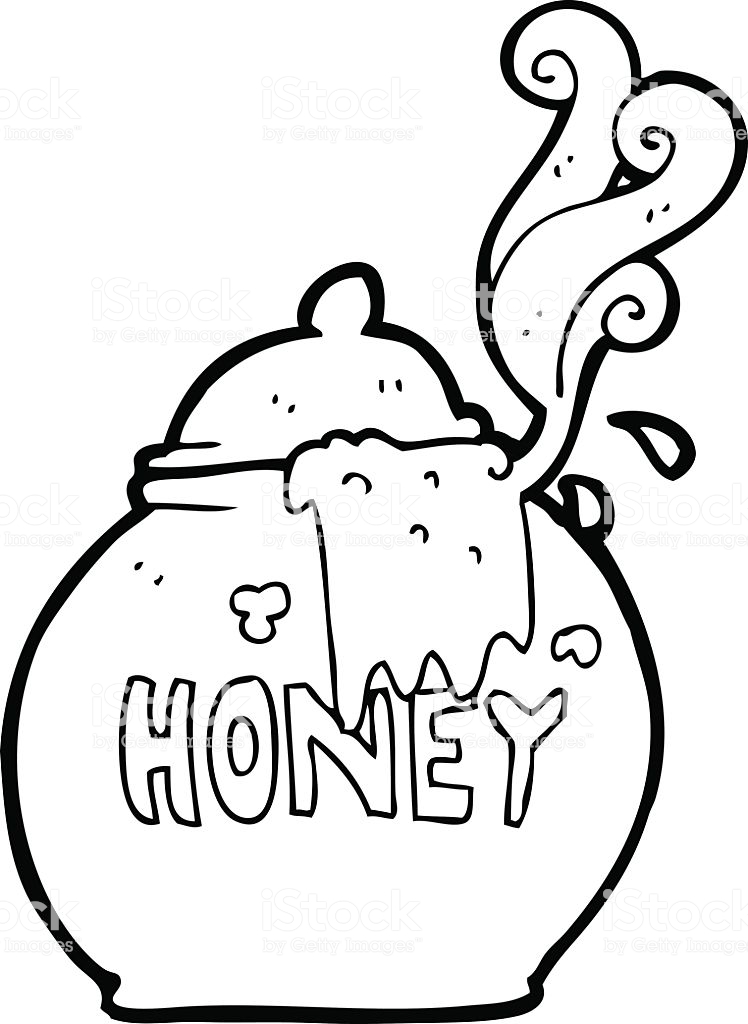 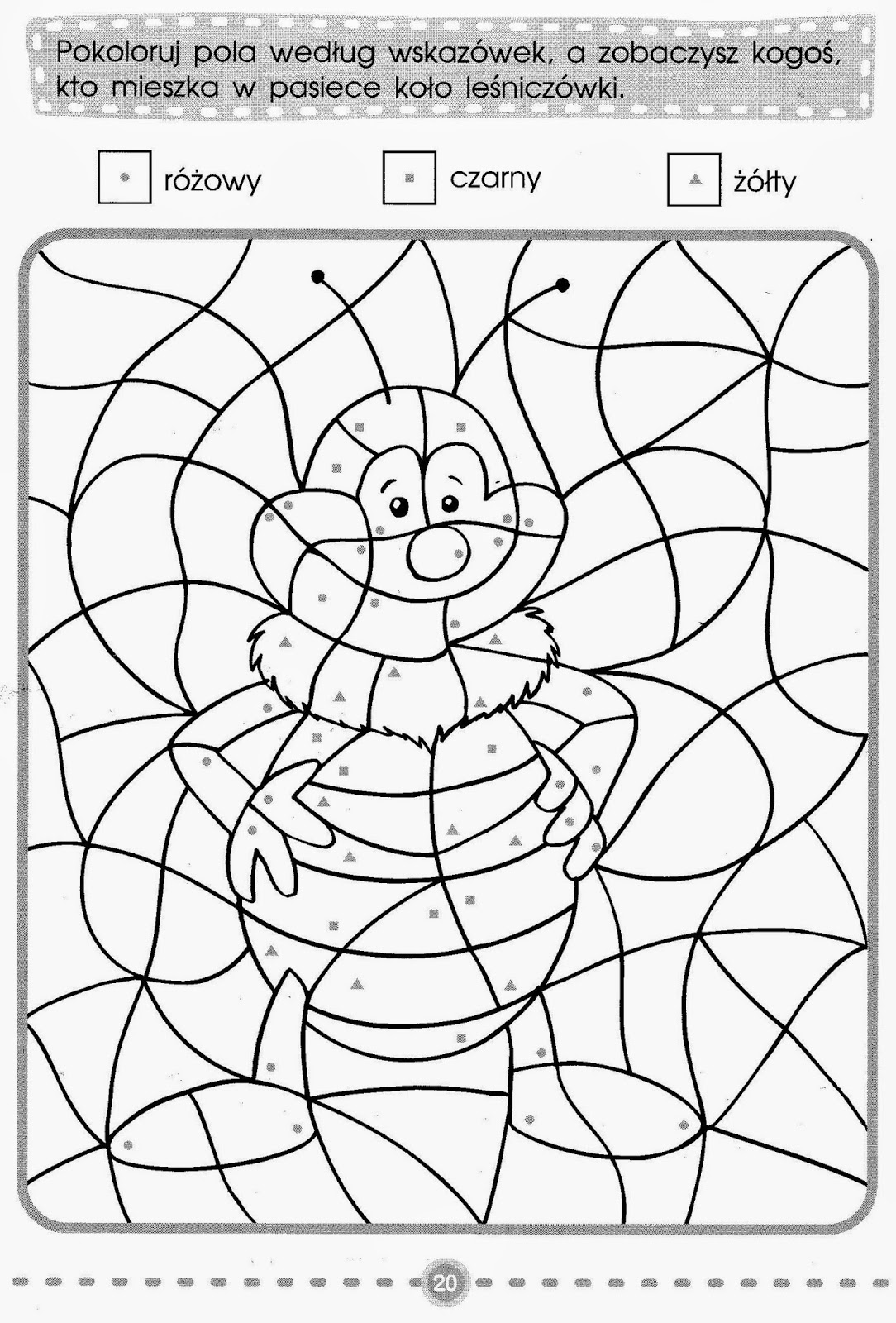 Dzień tygodnia (data)15.05 PiątekTemat dniaMiód to cudWskazówki dla rodzicówProszę puścić dzieciom film o pszczołachPrzesłanki dla dziecka(motywacja)Dowiecie się dzisiaj Jak powstaje miódPropozycje i opis zajęć /działań dziecka :ruchowa           (gimnastyka)plastycznaz czytaniem                     i mówieniem(opowiadania)kodowanie konstruowanie            itp.Zabawa ,, Spłoszony koń” dzieci poruszają się po domu. Gdy rodzic klaśnie, kucają i zwijają się w kłębuszkiQuiz ,, Życie na wsi”- co dają nam pszczoły?-Jakie zwierzę mieszka w stajni?-Kogo można zobaczyć w kurniku?-gdzie pasą się krowy?-Jakie zwierzę daje nam wełnę?Rozmowa z dziećmi na temat korzyści, jakie dają nam pszczoły.Oglądanie filmu ,,Z kamerą wśród pszczół”Ozdabiamy dzbanek z miodem- kolorowanie, wyklejanie lub wylepianie dzbanka.Zabawa z kodowaniem –obrazek w załącznikuLink do materiałów ,karty pracy itp.Film Youtube ,, Z kamerą wśród pszczół” odc.1( dla chętnych 2 i 3)Kolorowanki pobrane z www.czasdzieci.plZrealizowane założenia podstawy programowej (obszar, podstawowe cele)I 5,9 II11,III5,8,9 IV2,4,5,7,14,18- docenianie walorów wartości odżywczych miodu-rozwijanie logicznego myślenia-rozwijanie wyobraźni